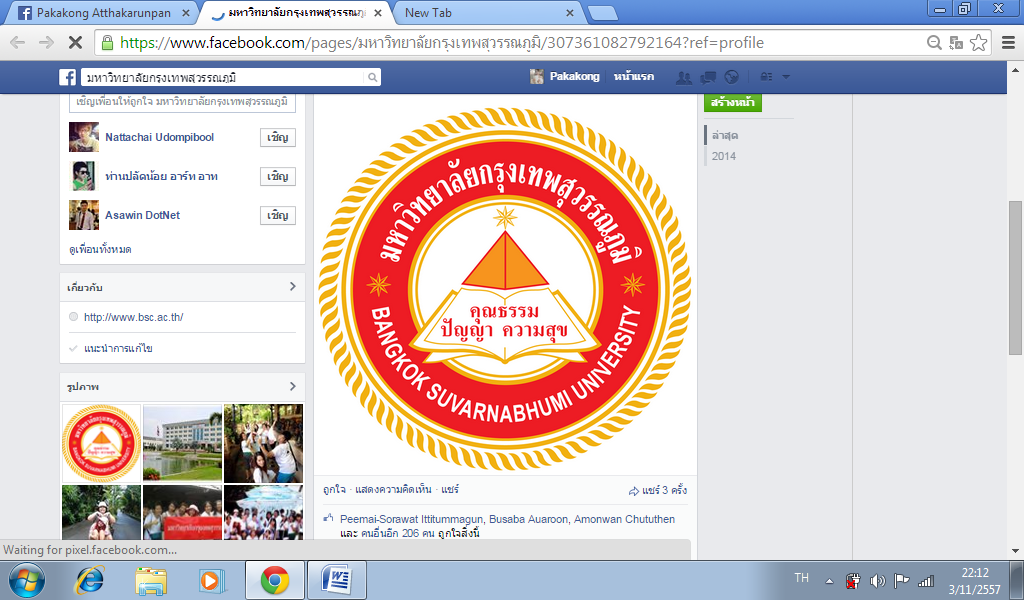       มหาวิทยาลัยกรุงเทพสุวรรณภูมิแฟ้มสะสมผลงานนักศึกษา(Portfolio)ชื่อ นาย/นางสาว ............................................................รหัสนักศึกษา………………………………................คณะ................................สาขาวิชา................................  ประจำปีการศึกษา ….….. 	ภาค       ปกติ   	 พิเศษ  	อาจารย์ที่ปรึกษา ………………………………………คำนำสมุดประจำตัวนักศึกษา เป็นการเก็บรวบรวมข้อมูล ประวัติส่วนตัว ข้อมูลทางการเรียน ประสบการณ์ สะสมผลงาน และการเข้าร่วมกิจกรรมกับทางมหาวิทยาลัย ของนักศึกษา ทางมหาวิทยาลัยได้เห็นสมควรที่จะมีการรวบรวมข้อมูลของนักศึกษา ซึ่งแสดงถึงความสามารถทางด้านควมรู้ความสามารถ ทักษะและความเป็นผู้มีคุณธรรมจริยธรรมของนักศึกษา อีกทั้งยังสามารถใช้ประกอบการพิจารณาสมัครเข้าทำงานหรือศึกษาต่อในอนาคตได้ 	มหาวิทยาลัยกรุงเทพสุวรรณภูมิสารบัญ                                                                                                                                                      หน้า     	คำนำ                                                                                                                                       1	สารบัญ									             	        2              ประวัติส่วนตัว									        3ประสบการณ์ทำงานและประวัติการศึกษา		      		                                   4ชั้นปีที่ 1									5ชั้นปีที่ 2								                     10              ชั้นปีที่ 3                                                                                                                                 15           ชั้นปีที่ 4                                                                                                                                 20	1.ประวัติส่วนตัว											ชื่อ…………………………………นามสกุล……………..…………………ชื่อเล่น………..……..เกิดวันที่ ………… เดือน……………….…..……พ.ศ. ………………… อายุ……………….……ปีสัญชาติ......................เชื้อชาติ................................ศาสนา.....................หมู่เลือด...............................หมายเลขบัตรประจำตัวประชาชน.............................................................................ภูมิลำเนาตามทะเบียนบ้าน บ้านเลขที่………..….หมู่ที่…………..…ถนน.....................................……ตำบล/แขวง……………………………อำเภอ……..……………….จังหวัด………….......……………ปัจจุบันอยู่บ้านเลขที่……………….…….หมู่ที่…………….……….ถนน ……………...…………….ตำบล/แขวง……………………………อำเภอ……..……………….จังหวัด………….......……………รหัสไปรษณีย์…………………….……โทรศัพท์………………….โทรสาร..........................................E-Mail……………………………………… Facebook………………………………………………..ชื่อบิดา………………………………………อายุ...........ปี สัญชาติ...............เชื้อชาติ..........................ศาสนา............................... อาชีพ..........................................................................................................ชื่อมารดา…………………………………....อายุ..............ปี สัญชาติ.............เชื้อชาติ.........................ศาสนา................................อาชีพ ………………………………………..……………………………ปัจจุบันอยู่บ้านเลขที่……………….…..หมู่ที่………………….……ถนน ……………...……………ตำบล/แขวง……………………………อำเภอ……..……………….จังหวัด………….......……………รหัสไปรษณีย์…………………….……โทรศัพท์………………….โทรสาร........................................ความสามารถพิเศษด้านวิชาการหรืออื่นๆ…………………………………………………………......คติพจน์ประจำใจ……………………………………………………………………………………...ความมุ่งหมายที่คาดว่าจะทำในอนาคต………………………………………………………………..ความสามารถทางด้านภาษาอังกฤษอยู่ในระดับ……………………………………………………….2. ประสบการณ์ทำงานประวัติการศึกษาผลการเรียน  เทอม 1และเทอม 2 ของปีการศึกษา 25……22 ผลการเรียน เทอม 2/ 25……  การเข้าร่วมกิจกรรมกับมหาวิทยาลัยรางวัล เกียรติบัตร หรือ ผลงานที่นักศึกษาได้รับใน 1 ปีการศึกษาภาพประกอบ การรับรางวัล/ เกียรติบัตร หรือ ผลงานที่นักศึกษาได้ทำใน 1 ปีการศึกษาผลการเรียน  เทอม 1และเทอม 2 ของปีการศึกษา 25……22 ผลการเรียน เทอม 2/ 25……  การเข้าร่วมกิจกรรมกับมหาวิทยาลัยรางวัล เกียรติบัตร หรือ ผลงานที่นักศึกษาได้รับใน 1 ปีการศึกษาภาพประกอบ การรับรางวัล/ เกียรติบัตร หรือ ผลงานที่นักศึกษาได้ทำใน 1 ปีการศึกษาผลการเรียน  เทอม 1และเทอม 2 ของปีการศึกษา 25……22 ผลการเรียน เทอม 2/ 25……การเข้าร่วมกิจกรรมกับมหาวิทยาลัยรางวัล เกียรติบัตร หรือ ผลงานที่นักศึกษาได้รับใน 1 ปีการศึกษาภาพประกอบ การรับรางวัล/ เกียรติบัตร หรือ ผลงานที่นักศึกษาได้ทำใน 1 ปีการศึกษาผลการเรียน  เทอม 1และเทอม 2 ของปีการศึกษา 25……22                                                                                            5 ผลการเรียน เทอม 2/ 25……การเข้าร่วมกิจกรรมกับมหาวิทยาลัยรางวัล เกียรติบัตร หรือ ผลงานที่นักศึกษาได้รับใน 1 ปีการศึกษาภาพประกอบ การรับรางวัล/ เกียรติบัตร หรือ ผลงานที่นักศึกษาได้รับใน 1 ปีการศึกษาวันเดือนปีบริษัท หน่วยงานตำแหน่งระยะเวลาปีสถาบันระดับการศึกษาเกรดเฉลี่ยวันเดือนปีกิจกรรมสถานที่วันเดือนปีผลงาน หรือ รางวัลที่ได้รับหน่วยงานวันเดือนปีกิจกรรมสถานที่วันเดือนปีผลงาน หรือ รางวัลที่ได้รับหน่วยงานวันเดือนปีกิจกรรมสถานที่วันเดือนปีผลงาน หรือ รางวัลที่ได้รับหน่วยงานวันเดือนปีกิจกรรมสถานที่วันเดือนปีผลงาน หรือ รางวัลที่ได้รับหน่วยงาน